Publicado en Madrid el 13/07/2020 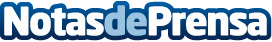 Si los profesionales  de la salud actúan bien, el Coronavirus no tendrá ningún impacto sobre la natalidadSi los profesionales de la salud actúan correctamente, el coronavirus no tendrá un impacto negativo en la natalidad. "La vuelta a la normalidad está en nuestras manos y en nuestras actitudes. Las empresas quieren recuperar esa normalidad para asegurar su futuro y las personas deben hacer lo mismo", afirma el doctor Jan TesarikDatos de contacto:María Guijarro622836702Nota de prensa publicada en: https://www.notasdeprensa.es/si-los-profesionales-de-la-salud-actuan-bien Categorias: Nacional Medicina Sociedad Infantil http://www.notasdeprensa.es